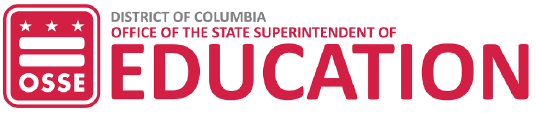 የተማሪ ትራንስፖርት ክፍል የወላጅ ተመላሽ ክፍያ በተደጋጋሚ የሚጠየቁ ጥያቄዎችአንድ ወላጅ ተማሪን ወደ ትምህርት ቤት ለማጓጓዝ እና ከትምህርት ቤት ለማምጣት ተመላሽ ክፍያን መቼ ሊጠይቅ ይችላል?የትራንስፖርት ተመላሽ ክፍያ ለወላጆች የሚከፈለው በመደበኛው 2022-23 የትምህርት አመት ብቻ ነው።ለወላጅ ተመላሽ ክፍያ ማን ብቁ ይሆናል?አንድ ወላጅ/አሳዳጊ በOSSE-DOT ከሚሰጣቸው አገልግሎቶች መርጠው ሲወጡ እና ተማሪያቸውን በአማራጭ የጉዞ ዘዴ ለማጓጓዝ ሲመርጡ ለተመላሽ ክፍያ ብቁ ይሆናሉ።ምን ዓይነት የመጓጓዣ ዘዴዎች ናቸው ተመላሽ ክፍያ የሚከፈልባቸው?አንድ ወላጅ በግል ተሽከርካሪ፣ ራይዴሼር አገልግሎት፣ ወይም በሜትሮ አውቶቢስ ወይም የባቡር አገልግሎቶች የሚጠቀም ቤተሰብ በኩል መጓጓዣ ሲሰጥ ተመላሽ ክፍያ ሊጠይቅ ይችላል።ወላጆች ተማሪዎችን ለማጓጓዝ ምን ዓይነት የ ራይድሼር አገልግሎቶችን መጠቀም ይችላሉ?ወላጆች Uber፣ Lyft፣ ወይም የታክሲ አገልግሎቶችን ሊጠቀሙ ይችላሉ። በግል የሊሞ አገልግሎት የሚደረግ መጓጓዣ የሚከፈል አይደለም።ወላጆች ለዙር ጉዞዎች ወይስ ለአንድ መንገድ ጉዞ ነው ክፍያን ለመቀበል ብቁ የሚሆኑት?OSSE ለአንድ መንገድ (መዳራሻ) እና ለዙር ጉዞ ማጓጓዣ ወጪዎችን ይከፍላል።ወላጆች በመጪው የበጋ ወቅት ወይም የተራዘመ የትምህርት ዘመን (ESY) ፕሮግራሞች ወይም በሚቀጥለው የትምህርት ዘመን ለተመላሽ ክፍያ ብቁ ይሆናሉ?አይ፣ በዚህ ጊዜ አይደለም።ወላጆች የW-9 የግብር ቅጽ መሙላት ለምን ይጠበቅባቸዋል?W-9 በዲሲ ከተማ አቀፍ ስርዓት ውስጥ የክፍያ መዝገብ ለመመስረት ያስፈልጋል፣ ይህም OSSE ክፍያዎችን እንዲያከናውን ያስችለዋል።የማካካሻ/ተመላሽ ክፍያን ለማስፈጸም ለምን ረጅም ጊዜ ይወስዳል?የማካካሻ ክፍያዎች በቀጥታ ከOSSE አይመጡም። ሁሉም የተመላሽ ክፍያ ጥያቄዎች በአብዛኛው ከOSSE ውጪ በሆነ ኤጀንሲ የሚተዳደረውን እና የሚላክ የዲሲ ከተማ አቀፍ ሂደትን ማጠናቀቅ አለባቸው።አንድ ወላጅ ምን ያህል ጊዜ የተመላሽ ክፍያ ጥያቄ ማቅረብ ይችላል? በየሳምንቱ ወይም በየወሩ?ማንኛውም ድግግሞሽ ይፈቀዳል (ለምሳሌ በየሳምንቱ፣ በየሁለት-ሳምንቱ፣ በየወሩ፣ የአንድ ጊዜ ጥቅል)። ተመላሽ ክፍያዎች በየቀኑ ይልቅ በቀናት እንደ ጥቅል መቅረብ እንዳለባቸው ይመከራል። ነገር ግን፣ የተመላሽ ክፍያ ሂደቱ እንደ አንድ ጊዜ ጥቅል ሲቀርብ በፍጥነት ይከናወናል።የመጓጓዣ ተመላሽ ክፍያን ለመጠየቅ ምን ሰነዶች ያስፈልጋሉ?የመጓጓዣ ተመላሽ ክፍያ ጥቅል የሚከተሉትን ያጠቃልላል፥የወላጅ መጓጓዣ ማረጋገጫ ቅጽ የ W-9 የግብር መታወቂያ ቅጽከተማሪው የቤት አድራሻ እስከ ተማሪው ትምህርት ቤት በሰነድ የተቀመጠ ርቀት በማይል (Map Quest፣ Google Maps፣ ወዘተ.) ከWMATA የጉዞ ፕላነር የተገኙ ከራይድሼር/ታክሲ አገልግሎት እና/ወይም የሜትሮ ታሪፍ ደረሰኞች። ለወላጅ ትራንስፖርት(ዎች) ቀናት የተማሪው የክትትል መዝገብ(ዎች)።ያለ ደረሰኝ ተመላሽ ክፍያ ሊፈጸም ይችላል?አይ፣ እባክዎን ጥያቄ 10ን ይመልከቱ።ወላጆች አስቀድመው ገንዘብ ለመቀበል ብቁ ናቸው ወይም የመጓጓዣ ፍላጎትን በመጠባበቅ?አይ፣ የገንዘብ የሚሰጠው ማጓጓዣ(ዎች) ከተጠናቀቁ በኋላ በማካካሻ መልክ ነው።ምን ዓይነት የጉዞ መስመሮች ናቸው ለተመላሽ ክፍያ የሚፀድቁት?OSSE በተማሪው የቤት አድራሻ እና በተማሪው የትምህርት ቤት አድራሻ መካከል ለተደረገው የማይል ርቀት ብቻ ይከፍላል።OSSE ለወላጆች፣ ወንድሞችና እህቶች እና/ወይም ለሌሎች ጎልማሶች ጉዞ ለወላጆች ተመላሽ ክፍያ ይፈጽማል?የማጓጓዣ ገንዘብ ብቁ የሆነን ተማሪ በየቀኑ ወደ ትምህርት ቤት ለማጓጓዝ እና ለማምጣት ዋና ዓላማ ነው። እንደዚሁም፣ OSSE በተማሪው የቤት አድራሻ እና በተማሪው የትምህርት ቤት አድራሻ መካከል ለተደረገው የማይል ርቀት ተማሪን ሲወስዱ ለአዋቂዎች ተመላሽ ክፍያ ይከፍላል። ብቁ ከሆነው ተማሪ እና አንድ ጎልማሳ አጃቢ ውጪ ለሆኑ ሰዎች የጉዞ ክፍያ በየሁኔታው መሰረት ይታሰባል እና በ OSSE ሊፀድቅ የሚችለው ከማጓጓዝ በፊት ብቻ ነው።ተመላሽ ክፍያ ሊከለከል ይችላል?አዎ። OSSE በብዙ ምክንያቶች ክፍያን መከልከል ይችላል። ውድቅ የሚደረግበት ምክንያት ጥቂት ምሳሌዎች፥ የትምህርት ቤት አውቶቡስ ማጓጓዣዎች ሲኖሩ እና ወላጅ በትክክል ሳይወጡ ሲቀሩ፣ አስፈላጊው ሰነድ ሳይቀርብ ሲቀር፣ ወይም ከክፍያ ጊዜው ውጭ ላሉት ቀናት ተመላሽ ክፍያ ሲጠየቅ (2023 ESY/በጋ ትምህርት ቤት ወይም ወደ 2023-24SY) ወዘተ.ወላጅ ከOSSE-DOT የመጓጓዣ ዘዴዎች ውጭ ለማጓጓዝ መምረጥ ይችላል?OSSE በዚህ ሰነድ ውስጥ በጥያቄ 3 እና 4 ውስጥ በተገለጹት የትራንስፖርት ዘዴዎች መሰረት የትራንስፖርት ወጪን ይከፍላል። በ OSSE ከተለዩ የትራንስፖርት ዘዴዎች ውጭ ጥቅም ላይ የሚውል ማንኛውም የመጓጓዣ ዘዴ በOSSE ብቻ መገምገም እና መጽደቅ አለበት፣ ከማጓጓዙ በፊት። ጉዞ ከመጠናቀቁ በፊት ያልተፈቀዱ የመጓጓዣ ዘዴዎች በOSSE ሊከለከሉ ይችላሉ።OSSE ወላጅ ተማሪን ወደ ትምህርት ቤት በማጀብ ላሳለፈው ጊዜ ለወላጅ ይከፍላል?አይእንደ ማካካሻ ክፍያ ጥቅል አካል የክትትል መዝገብ ለምን ያስፈልጋል?ተመላሽ ገንዘቡ እንዲከፈል በተጠየቀበት ቀናት ተማሪው ትምህርት ለመቀበል መገኘቱን ለማረጋገጥ OSSE ክትትልን ማረጋገጥ አለበት።